Microplastic in Marine Environment and Its ImpactYudha Gusti Wibowo1*, Anis Tatik Maryani1, Dewi Rosanti2, Desy Rosarina31Postgraduate Program, Universitas Jambi, Indonesia2Departement of Science, Universitas PGRI Palembang Indonesia3Department of Enginering, Universitas Muhammadiyah Palembang, Indonesiaemail: yudhagustiwibowo26@gmail.com, dwrosanti@gmail.comABSTRACTThis article  was the result of  a research of literature study sources and impact of microplastic in the marine environment. Plastic debris could make microplasric caused by ultraviolet and give some negative impact for marine environment. Plastic debris in marine environment has come from industrial and fishing activities (human activities). All of marine environment in the world has contaminated by microplastic, microplastic will give negative impact for marine biota, recent study inform that turtle and fish have high microplastic content in both them. plastics industries should take responsibility for the end-of-life oftheir products by introducing plastic recycling or upgrading programmers.Keywords: Microplastic, marine environment, environment, plastic debris, plasticsINTRODUCTION	Environment has been degradation caused by industrial activities (Winarno et al., 2019; Wibowo & Syarifuddin, 2018; Rosanti, 2015; Rosanti, 2016). Environmental damage has attracted much attention from both of researchers and general public, plastic waste is therefore hazardous for the environment. Plastics are lightweight, synthetic or semi-synthetic organic polymers that are cheap, strong, corrosion-resistant and durable (Derraik, 2002; Wick et al., 2013), nobody knows how much time plastic waste to completely degrade in the marine environment. Many types of plastics in marine environment such as fishing nets, ropes and plastic bags, occur in the natural environment. It is estimated that 50% of plastic products, including utensils, plastic bags and packaging, are intended to be disposable (Hopewell et al., 2009; Rochman et al., 2013). Plastic production has continuous growth from 1950 until 2015 (Fig 1) (Plastics Europe Market Research Group, 2015).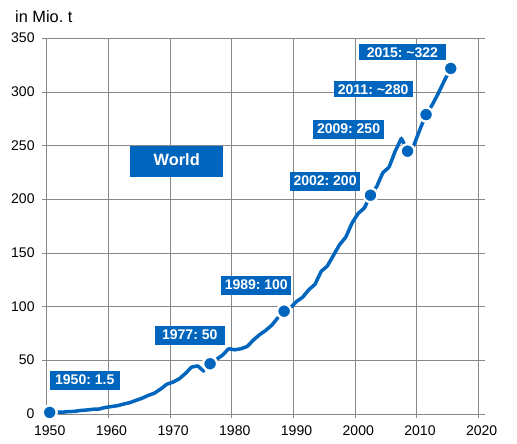 Figure 1. Plastic Production from 1950 until 2015	Plastics has commonly used and abundant polymers are low-density polyethylene (LDPE),  polyvinyl chloride (PVC), polystyrene (PS), high-density polyethylene (HDPE), polypropylene (PP) and polyethylene terephthalate (PET) are 90% total plastic production worldwide (Andrady, 2011). Plastic will give negative impact for environment and human health. As some study about plastics, these polymers are also the most commonly found plastics in the environment, especially in marine environment (Tokiwa et al., 2009). Microplastics is smaller plastic with size less than 5mm, have recently drawn attention because microplastics not only make their way into the marine environment but are also more easily ingested by marine organisms, it’s make microplastics may thus act as vectors for the chemical transfer of pollutants within the food chain (Thompson et al., 2009)Table 1. Occurrence of plastic debris found in water bodies.PLASTIC SOURCE	Plastic debris in marine environment has contributed by land, plastic debris in land has caused by industrial areas, plastic bag usage, plastic bottle, solid waste disposal and human activities around beach and water bodies. Industrial activities, fishing activities will production plastic waste and give an impact for marine ecosystem (Fig. 1). 80% plastic debris in marine environment come from land (Derraik, 2002; Rosarina and Laksanawati, 2018) and 20% come from commercial fishing. Fishing activities an estimated 640,000 tons of plastic debris are added into the ocean every year, it’s totally 10% of the total marine debris (Good et al., 2010).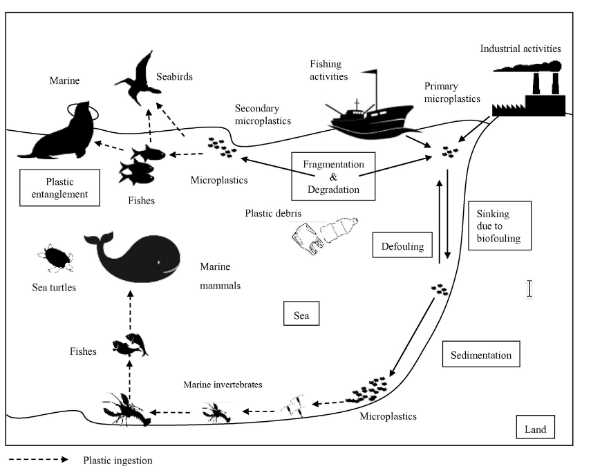 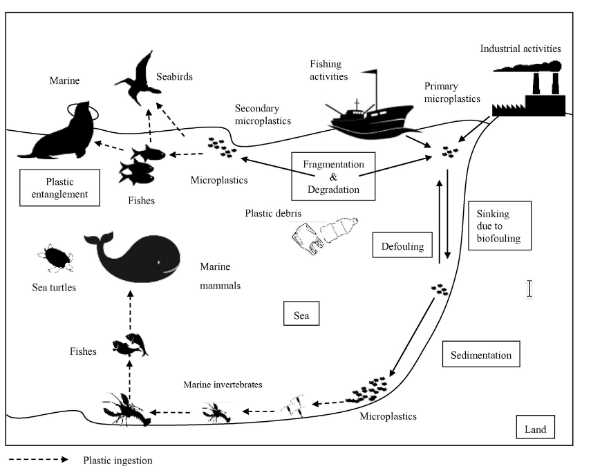 Effect on Organisms	Macro and microplastics are hazardous material to organisms (Good et al., 2010). The effects of macroplastics and microplastics include blockage of the intestinal tract, inhibition of gastric enzyme secretion, reduced feeding stimuli, failure to reproduce, decreased steroid hormone levels and delays in ovulation (Azzarello & Van Vleet, 2007). Microplastic has produced by degradation of plastic caused by ultraviolet (UV) radiation (Fig. 3) and because UV light is absorbed rapidly by water, plastics generally take much longer to degrade at sea than on land (Bergmann, 2009)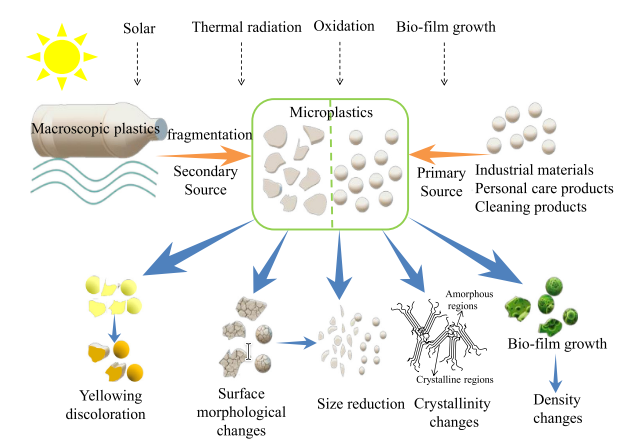 
Figure 3. Properties changes of microplastics after degradation by UV⁠	Microplastics has been a problem for world environment especially on marine environment, majority ocean in the world has been contaminated microplastics (Fig. 4). Microplastic will give physical impact for environment including internal and/or external abrasions and ulcers; and blockages of the digestive tract, which can result in satiation, starvation and physical deterioration. In turn this can lead to reduced reproductive fitness, drowning, diminished predator avoidance, impairment of feeding ability, the potential transfer of damaging toxicants from seawater and ultimately death (Wright et al., 2013; Gregory, 2009). Microplastics ingestion for many organism can see in Table 2.Table 2. Plastics ingestion in marine organismConclusion and Future Research Direction	Microplastics are problem for everyone in the world, this problem will give some negative impact for environment and human health. Microplastic has been growing every single years, 80% plastic debris has come from land and 20% from fishing activities. Microplastic is degradation material caused by UV and made any problems for marine ecosystem especially biota. Recomendation for future research direction is researcher should make bio-plastic that easy to reduce by nature. This problems need support by all of sector include regulation for limited plastic usage.Reference Andrady, A. L. (2011). Microplastics in the marine environment. Marine Pollution Bulletin, 62(8), 	1596–1605. https://doi.org/10.1016/j.marpolbul.2011.05.030Andrady, A. L., & Neal, M. A. (2009). Applications and societal benefits of plastics. Philosophical Transactions of the Royal Society B: Biological Sciences, 364(1526), 1977–1984. https://doi.org/10.1098/rstb.2008.0304Azzarello, M., & Van Vleet, E. (2007). Marine birds and plastic pollution. Marine Ecology Progress Series, 37, 295–303. https://doi.org/10.3354/meps037295Bergmann, M. (2009). Marine Anthropogenic Litter (M. Bergmann, L. Gutow, & M. Klages, eds.). https://doi.org/10.1007/978-3-319-16510-3da Silva Mendes, S., de Carvalho, R. H., de Faria, A. F., & de Sousa, B. M. (2015). Marine debris ingestion by Chelonia mydas (Testudines: Cheloniidae) on the Brazilian coast. Marine Pollution Bulletin, 92(1–2), 8–10. https://doi.org/10.1016/j.marpolbul.2015.01.010Derraik, J. G. B. (2002). The pollution of the marine environment by plastic debris : a reviewfile:///C:/Users/Erica Parenti/Desktop/rimandi ARTICOLI/1-s2.0-S0025326X8780019X-main.pdf file:///C:/Users/Erica Parenti/Desktop/rimandi ARTICOLI/1-s2.0-0025326X82900388-main.pdf. Marine Pollution Bulletin, 44, 842–852. https://doi.org/10.1016/S0025-326X(02)00220-5Foekema, E. M., Gruijter, C. De, Mergia, M. T., Franeker, J. A. Van, Murk, A. J., & Koelmans, A. A. (2013). Foekema EM. Plastic in North Sea Fish. ES&T 2013. Environmenrtal Science & Technology, 47, 8818–8824. https://doi.org/10.1021/es400931bGood, T. P., June, J. A., Etnier, M. A., & Broadhurst, G. (2010). Derelict fishing nets in Puget Sound and the Northwest Straits: Patterns and threats to marine fauna. Marine Pollution Bulletin, 60(1), 39–50. https://doi.org/10.1016/j.marpolbul.2009.09.005Gregory, M. R. (2009). Environmental implications of plastic debris in marine settings- entanglement, ingestion, smothering, hangers-on, hitch-hiking and alien invasions. Philosophical Transactions of the Royal Society B: Biological Sciences, 364(1526), 2013–2025. https://doi.org/10.1098/rstb.2008.0265Guebert-Bartholo, F. M., Barletta, M., Costa, M. F., & Monteiro-Filho, E. L. A. (2011). Using gut contents to assess foraging patterns of juvenile green turtles Chelonia mydas in the Paranaguá Estuary, Brazil. Endangered Species Research, 13(2), 131–143. https://doi.org/10.3354/esr00320Hopewell, J., Dvorak, R., & Kosior, E. (2009). Plastics recycling: Challenges and opportunities. Philosophical Transactions of the Royal Society B: Biological Sciences, 364(1526), 2115–2126. https://doi.org/10.1098/rstb.2008.0311Kuriyama, Y., Tokai, T., Tabata, K., & Kanehero, H. (2011). Distribution and composition of litter on seabed of Tokyo Bay and its age analysis. Nippon Suisan Gakkaishi, 69(5), 770–781,853. https://doi.org/10.2331/suisan.69.770Lee, D. I., Cho, H. S., & Jeong, S. B. (2006). Distribution characteristics of marine litter on the sea bed of the East China Sea and the South Sea of Korea. Estuarine, Coastal and Shelf Science, 70(1–2), 187–194. https://doi.org/10.1016/j.ecss.2006.06.003Lusher, A. L., McHugh, M., & Thompson, R. C. (2013). Occurrence of microplastics in the gastrointestinal tract of pelagic and demersal fish from the English Channel. Marine Pollution Bulletin, 67(1–2), 94–99. https://doi.org/10.1016/j.marpolbul.2012.11.028Mallory, M. L., Roberston, G. J., & Moenting, A. (2006). Marine plastic debris in northern fulmars from Davis Strait, Nunavut, Canada. Marine Pollution Bulletin, 52(7), 813–815. https://doi.org/10.1016/j.marpolbul.2006.04.005Moore, C. J. (2008). Synthetic polymers in the marine environment: A rapidly increasing, long-term threat. Environmental Research, 108(2), 131–139. https://doi.org/10.1016/j.envres.2008.07.025PlasticsEurope Market Reserach Group. (2015). World Plastics Materials Demand 2015 by Types. In Plastics Europe Association of Plastics Manufacturers.Revelles, M., Cardona, L., Aguilar, A., & Fernández, G. (2007). The diet of pelagic loggerhead sea turtles (Caretta caretta) off the Balearic archipelago (western Mediterranean): Relevance of long-line baits. Journal of the Marine Biological Association of the United Kingdom, 87(3), 805–813. https://doi.org/10.1017/S0025315407054707Rochman, C. M., Browne, M. A., Halpern, B. S., Hentschel, B. T., Hoh, E., Karapanagioti, H. K., … Thompson, R. C. (2013). Policy: Classify plastic waste as hazardous. Nature, 494(7436), 169–170. https://doi.org/10.1038/494169aRosanti, D. (2015). Stuktur Populasi  Assiminiea brevicula Pada Zona Avicennia Hutan Mangrove Desa  Sungai  Batang Kabupaten OKI. Sainmatika: Jurnal Ilmiah Matematika dan Ilmu Pengetahuan Alam, 7(2).Rosanti, D. (2016). Stuktur Komunitas Kepiting Uca Pada Zona  Avicennia  Hutan  Mangrove  Desa  Sungai  Batang  Kecamatan Air  Sugihan  Kabupaten Ogan  Komering  Ilir. Sainmatika: Jurnal Ilmiah Matematika dan Ilmu Pengetahuan Alam, 8(1).Rosarina, D., & Laksanawati, E. K. (2018). STUDI KUALITAS AIR SUNGAI CISADANE KOTA TANGERANG DITINJAU DARI PARAMETER FISIKA. Jurnal Redoks, 3(2), 38-43.Santos, R. G., Andrades, R., Boldrini, M. A., & Martins, A. S. (2015). Debris ingestion by juvenile marine turtles: An underestimated problem. Marine Pollution Bulletin, 93(1–2), 37–43. https://doi.org/10.1016/j.marpolbul.2015.02.022Song, Y. K., Hong, S. H., Jang, M., Kang, J. H., Kwon, O. Y., Han, G. M., & Shim, W. J. (2014). Large accumulation of micro-sized synthetic polymer particles in the sea surface microlayer. Environmental Science and Technology, 48(16), 9014–9021. https://doi.org/10.1021/es501757sThompson, R. C., Hagino, Y., Viet, P. H., Ochi, D., Akkhavong, K., Saquing, J. M., … Ogata, Y. (2009). Transport and release of chemicals from plastics to the environment and to wildlife. Philosophical Transactions of the Royal Society B: Biological Sciences, 364(1526), 2027–2045. https://doi.org/10.1098/rstb.2008.0284Tokiwa, Y., Calabia, B. P., Ugwu, C. U., & Aiba, S. (2009). Biodegradability of plastics. International Journal of Molecular Sciences, 10(9), 3722–3742. https://doi.org/10.3390/ijms10093722Wibowo, Y. G., & Syarifuddin, H. (2018). Rancangan Dimensi Pada Tambang Terbuka Sebagai Upaya Pencegahan Kerusakan Lingkungan Yang Diakibat Oleh Air Asam Tambang. Semnas SINTA FT UNILA, 1, 49–53.Wick, A. F., Daniels, W. L., Orndorff, Z. W., & Alley, M. M. (2013). Lost at Sea: Where is All the Plastic? Soil Use and Management, 29(3), 354–364. https://doi.org/10.1111/sum.12058Wilson, S., Mason, S., Eriksen, M., Edwards, W., Farley, H., Zellers, A., … Amato, S. (2013). Microplastic pollution in the surface waters of the Laurentian Great Lakes. Marine Pollution Bulletin, 77(1–2), 177–182. https://doi.org/10.1016/j.marpolbul.2013.10.007Winarno, H., Muhammad, D., Ashyar, R., & Wibowo, Y. G. (2019). Pemanfaatan limbah fly ash dan bottom ash dari pltu sumsel-5 sebagai bahan utama pembuatan paving block. Jurnal Teknika, 11(1).Wright, S. L., Thompson, R. C., & Galloway, T. S. (2013). The physical impacts of microplastics on marine organisms: A review. Environmental Pollution, 178, 483–492. https://doi.org/10.1016/j.envpol.2013.02.031 LocationRegionsWaterBodiesWater ColumnDebris loadUnitPlastic TypesPlastic SizesPlastic (%)ReferenceUSALaurentian Great LakesLakeSurface Water43000item/km2Macroplastic and microplastic0.355–0.999 mm (81%), 1.000–4.749 mm (17%), N4.75 mm (2%)90(Wilson et al., 2013)Pacific OceanNorth Pacific  MarineSurface Water334271item/km2Macroplastic and microplastic0.355 to <4.76mm98%(Mallory, Roberston, & Moenting, 2006)AustraliaMarineSurface water4256.4item/km2Macroplastic and microplastic0.4 to 82.6mm80%(Revelles, Cardona, Aguilar, & Fernández, 2007)NE PacificMarine Surface water8–9180Item/m3Microplastics64.8 μm to 5810 μm75%(Revelles et al., 2007)Geoje IslandMarineSurface water16000Item/m3Microplasticsb50 μmto N1000 μm-(Song et al., 2014)Mediterranean SeaNorth pacific Central GyreMarineSurface Water334.27item/km2Macroplastic and microplastic0.355 to N4.76 mm98%(Moore, 2008)Tokyo Bay MarineSurface water1.9–3.4Items/HaNo informationNo information48.3–58.9%(Kuriyama et al, 2011)Eastern ChinaMarineSeafloor No informationItems/HaNo informationNo information<5%(Lee et al., 2006)South Sea of KoreaMarineSeafloorItems/HaNo informationNo information<10%(Lee, Cho, & Jeong, 2006)OrganismsNumber of samplesLocationIngested materialsPlastic SizesReferenceTurtle265Brazilian coastNo informationNo information (Santos et al., 2015)20UbatutaSoft plastic (54.3%), hard plastic (19%), nylon (21.4%), rubber (4.2%) and foam (1.1%)(76%) 0–5 cm, (23%) 5–10 cm, (1%) >10 cm(da Silva et al., 2015)76ParanaguaPlastic bags (44.7%), hard plastic (38.5%), nylon (7.73%), polystyrene (5.1%) and rubber (1.1%)No information(Guebert-Bartholo et al., 2011)Fish566North SeaNo information0.4mm to 4.48mm(Foekema et al., 2013)504English ChannelSemi synthetic cellulosic material rayon (58%), and polyamide (35%)0.13 mm to 14.3 mm(Lusher et al., 2013)